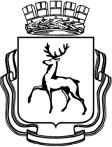 АДМИНИСТРАЦИЯ ГОРОДА НИЖНЕГО НОВГОРОДАМуниципальное автономное общеобразовательное учреждениелицей № 180РЕЖИМ ДНЯ  лагеря труда и отдыха «Юность»УТВЕРЖДАЮ                                                                                                 Начальник лагеря труда и отдыха“Юность”______________Л.И.Аржанова «____»____________ 2021г.ВремяМероприятиеОтветственный8.00-8.30Сбор детей, зарядкаСычев К.П.8.30-9.00Линейка, отрядные сборы Сычев К.П.9.00-9.30Распределение трудовых обязанностейАржанова Л.И.9.30-10.00Завтрак10.00-13.00Трудовой десант:Подготовка клумбы во внутреннем дворе. Высадка цветов в вазоны перед крыльцом парадного входа в лицей.Ремонт банкеток с тканевым покрытиемНаведение порядка в учительской и кабинете психологаРабота в библиотекеУборка в 307 и 313 кабинетахЯшков А.Н. Сомов И.А.Аржанова Л.И.Рябинкина М.Е.13.00-13.20Обед 13.20-14.00Развлекательные, спортивные, интеллектуальные мероприятияСычев К.П.14.00Уход домой